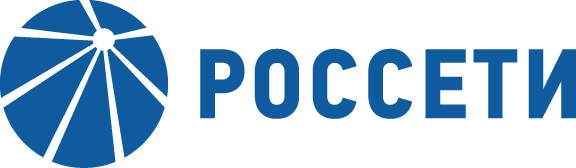 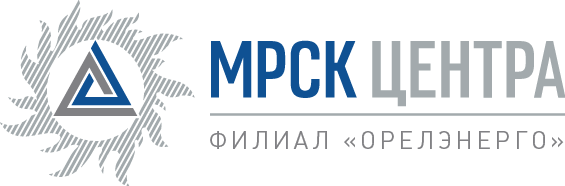 Уведомление №1об изменении условий извещения о проведении запроса цен на право заключения Договора выполнение строительно-монтажных работ по строительству ВЛИ 0,4 кВ от опоры №16 ВЛ 0,4 кВ №2, запитанной от КТП 10/0,4 кВ №49 (250 кВА) ВЛ 10 кВ №23 ПС 110/35/10 кВ «Залегощь» для внешнего электроснабжения вводного устройства 0,23 кВ станции катодной защиты ООО «Газпром Трансгаз Москва» (общая потребляемая мощность 3 кВт), расположенного по адресу: Орловская обл., Залегощенский р-он, в районе д. Васильевка для нужд ПАО «МРСК Центра» (филиала «Орелэнерго»), (опубликовано на официальном сайте Российской Федерации для размещения информации о размещении заказов www.zakupki.gov.ru, копия публикации на электронной торговой площадке ПАО «Россети» www.b2b-mrsk.ru № 987669 от 19.03.2018, а так же на официальном сайте ПАО «МРСК Центра» www.mrsk-1.ru в разделе «Закупки»)Организатор запроса цен ПАО «МРСК Центра», расположенный по адресу: РФ, 127018, г. Москва, 2-я Ямская ул., д. 4, (контактные лица: Заболотская Маргарита Владимировна, контактный телефон (4862) 44-50-31 доб. 387; Алисов Максим Александрович, контактный телефон (4862) 44-50-31 доб. 375), настоящим вносит изменения в извещения о проведении запроса цен на право заключения Договора выполнение строительно-монтажных работ по строительству ВЛИ 0,4 кВ от опоры №16 ВЛ 0,4 кВ №2, запитанной от КТП 10/0,4 кВ №49 (250 кВА) ВЛ 10 кВ №23 ПС 110/35/10 кВ «Залегощь» для внешнего электроснабжения вводного устройства 0,23 кВ станции катодной защиты ООО «Газпром Трансгаз Москва» (общая потребляемая мощность 3 кВт), расположенного по адресу: Орловская обл., Залегощенский р-он, в районе д. Васильевка для нужд ПАО «МРСК Центра» (филиала «Орелэнерго»).Внести изменения в извещение о проведении запроса цен и изложить в следующей редакции:Пункт 10. Извещения «Срок выполнения работ: с момента заключения договора подряда до 10.04.2018 года».Примечание:По отношению к исходной редакции извещения о проведении запроса цен на право заключения Договора выполнение строительно-монтажных работ по строительству ВЛИ 0,4 кВ от опоры №16 ВЛ 0,4 кВ №2, запитанной от КТП 10/0,4 кВ №49 (250 кВА) ВЛ 10 кВ №23 ПС 110/35/10 кВ «Залегощь» для внешнего электроснабжения вводного устройства 0,23 кВ станции катодной защиты ООО «Газпром Трансгаз Москва» (общая потребляемая мощность 3 кВт), расположенного по адресу: Орловская обл., Залегощенский р-он, в районе д. Васильевка для нужд ПАО «МРСК Центра» (филиала «Орелэнерго») внесены следующие изменения:Изменен срок выполнения работ.	В части не затронутой настоящим уведомлением, Поставщики (Подрядчики) руководствуются извещением о проведении запроса цен на право заключения Договора выполнение строительно-монтажных работ по строительству ВЛИ 0,4 кВ от опоры №16 ВЛ 0,4 кВ №2, запитанной от КТП 10/0,4 кВ №49 (250 кВА) ВЛ 10 кВ №23 ПС 110/35/10 кВ «Залегощь» для внешнего электроснабжения вводного устройства 0,23 кВ станции катодной защиты ООО «Газпром Трансгаз Москва» (общая потребляемая мощность 3 кВт), расположенного по адресу: Орловская обл., Залегощенский р-он, в районе д. Васильевка для нужд ПАО «МРСК Центра» (филиала «Орелэнерго»), (опубликовано на официальном сайте Российской Федерации для размещения информации о размещении заказов www.zakupki.gov.ru, копия публикации на электронной торговой площадке ПАО «Россети» www.b2b-mrsk.ru № 987669 от 19.03.2018, а так же на официальном сайте ПАО «МРСК Центра» www.mrsk-1.ru в разделе «Закупки»).Председатель закупочной комиссии – Заместитель генерального директора – директора филиала ПАО «МРСК Центра» - «Орелэнерго»   	            Ю.А. Волченков